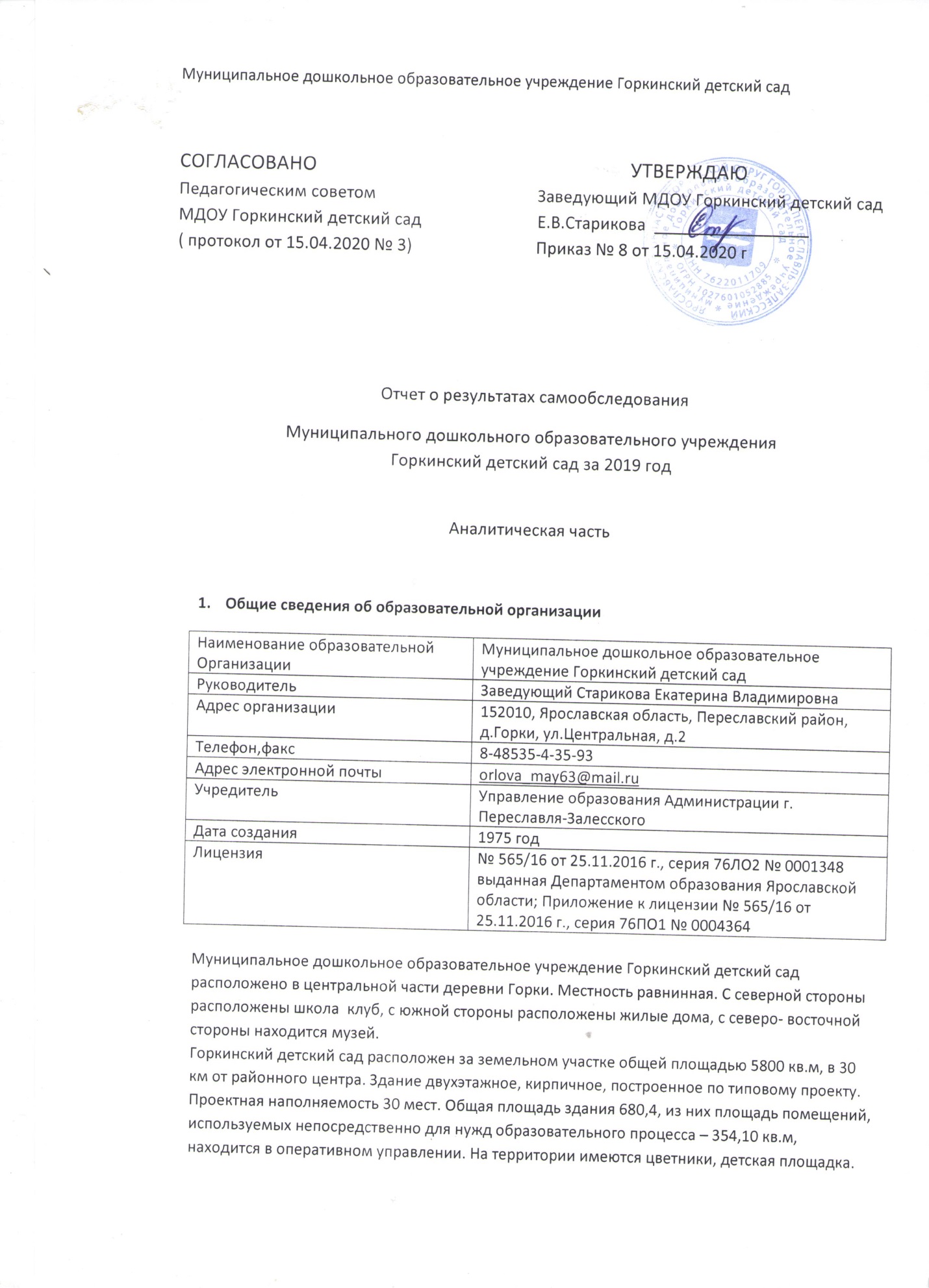 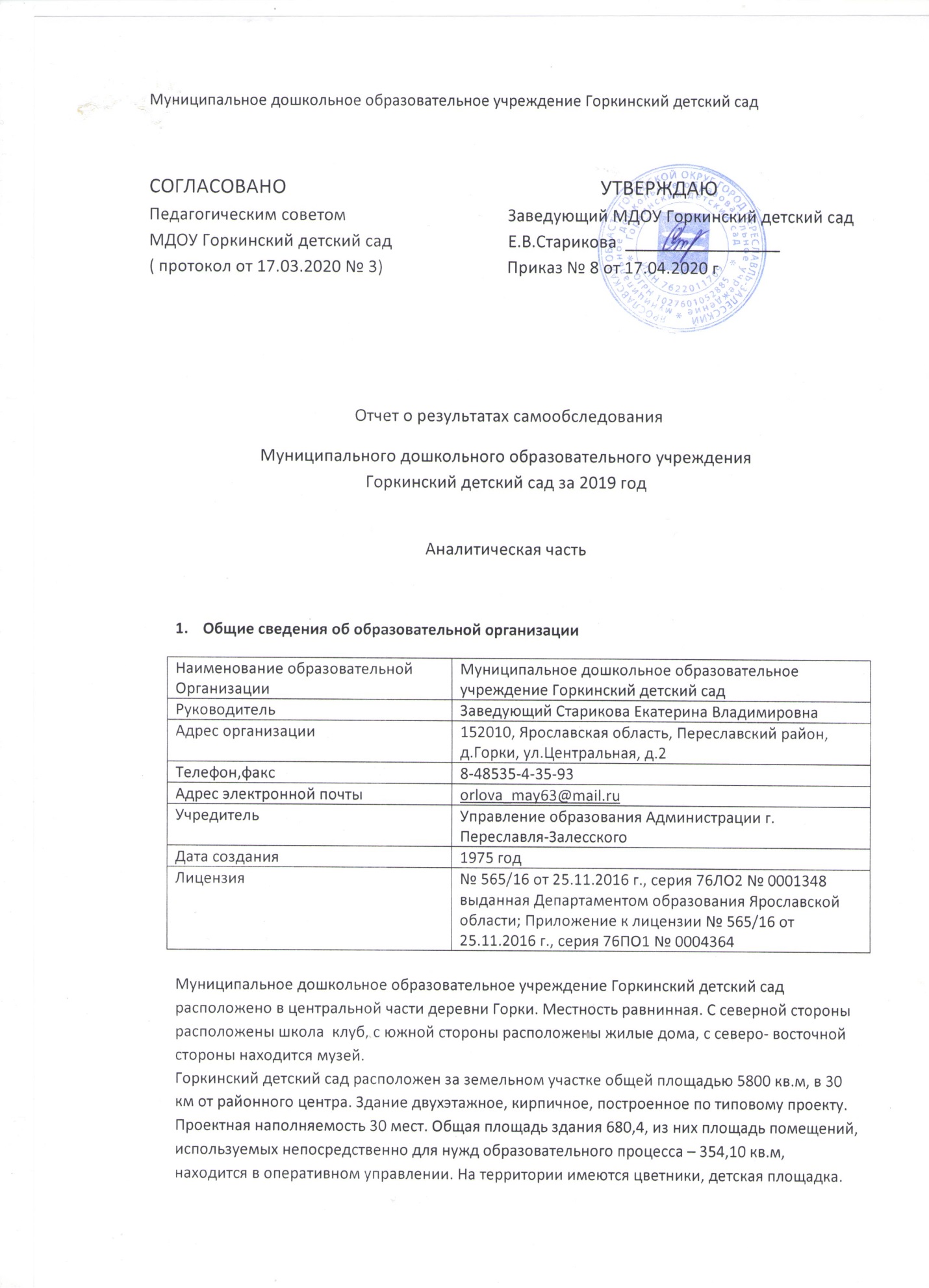 Цель деятельности детского сада – осуществление образовательной деятельности по реализации образовательных программ дошкольного образования.Предметом деятельности детского сада является формирование общей культуры, развитие физических, интеллектуальных, нравственных, эстетических и личностных качеств, формирование предпосылок учебной деятельности, сохранение и укрепление здоровья воспитанников.Режим работы детского сада: рабочая неделя – пятидневная, с понедельника по пятницу. Длительность пребывания детей в группах- 9 часов. Режим работы групп  - с 7:30 – 16:30Оценка системы управления организации Управление детским садом осуществляется в соответствии с действующим законодательством и уставом детского сад.Управление детским садом строится на принципах единоначалия и коллегиальности. Коллегиальными органами управления являются: педагогический совет, общее собрание работников. Единоличным исполнительным органом является руководитель – заведующий.Органы управления, действующие в детском садуСтруктура и система управления соответствует специфике деятельности детского сада. По итогам 2019 года система управления детского сада оценивается как эффективная, позволяющая учесть мнение работников и всех участников образовательных отношений. В следующем году изменение системы управления не планируется.Оценка образовательной деятельностиОбразовательная деятельность в МДОУ Горкинский детский сад организована в соответствии с Федеральным законом от 29.12.2012 № 273-ФЗ « Об образовании в Российской Федерации», ФГОС дошкольного образования, СанПиН 2.4.1.3049-13 « Санитарно- эпидемиологические требования к устройству, содержанию и организации режима работы дошкольных образовательных учреждений»Образовательная деятельность ведется на основании утвержденной основной образовательной программы дошкольного образования, которая составлена в соответствии с ФГОС дошкольного образования, с учетом примерной образовательной программы дошкольного образования, санитарно- эпидемиологическими правилами и нормативами, с учетом недельной нагрузки.Детский сад посещают 22 воспитанника в возрасте от  1 до 7 лет. В детском саду сформировано 2 группы общеразвивающей направленности. Из них:• 1 младшая группа – 10 детей;• 1 старшая группа  – 12 детей.Уровень развития детей анализируется по итогам педагогической диагностики. Формы проведения диагностики:• диагностические занятия ( по каждому разделу программы);• диагностические срезы;• наблюдения, итоговые занятия.Разработаны диагностические карты освоения основной образовательной программы дошкольного образования детского сада ( ООП Детского сада) в каждой возрастной группе. Карты включают анализ уровня развития целевых ориентиров детского развития и качества освоения образовательных областей.В июне 2019 года педагоги МДОУ Горкинского детского сада проводили обследование воспитанников подготовительной группы на предмет оценки сформированности предпосылок к учебной деятельности в количестве 4 человек. Задания позволили оценить уровень сформированности предпосылок к учебной деятельности:- возможность работать в соответствии с фронтальной инструкцией ( удержание алгоритма деятельности);- умение самостоятельно действовать по образцу и осуществлять контроль;- обладать определенным уровнем работоспособности;- вовремя остановиться в выполнении того или иного задания и переключится на выполнение следующего;- возможностей распределения и переключения внимания, работоспособности темпа, целенаправленности деятельности и самоконтроля.Результаты педагогического анализа показывают преобладание детей с высоким и средними уровнями развития при прогрессирующей динамике на конец учебного года, что говорит о результативности образовательной программы в детском саду.Воспитательная работа Чтобы выразить стратегию воспитательной работы, в 2019 году проводился анализ состава семей воспитанников.Характеристика семей по составу:Характеристика семей по количеству детей:Воспитательная работа строится с учетом индивидуальных особенностей детей, с использованием разнообразных форм и методов, в тесной взаимосвязи воспитателей, специалистов и родителей. Детям из неполных семей уделяется большое внимание в первые месяцы после зачисления в детский сад.Оценка функционирования внутренней системы оценки качества образованияМониторинг качества образовательной деятельности в 2019 году показал хорошую работу педагогического коллектива по всем показателям.Состояние здоровья и физического развития воспитанников удовлетворительные. 90 процентов детей успешно освоили образовательную программу дошкольного образования в своей возрастной группе. Воспитанники подготовительных групп показали высокие показатели готовности к школьному обучению. В течении года воспитанники детского сада успешно участвовали в конкурсах и мероприятиях различного уровня.В июле проводилось анкетирование родителей, с целью изучения степени удовлетворенности качеством предоставляемой услуги в дошкольном учреждении, получены следующие результаты:• доля получателей услуг, положительно оценивающих доброжелательность и вежливость работников организации – 100 %• доля получателей услуг, удовлетворенных компетентностью работников организации – 100%• доля получателей услуг, удовлетворенных материально-техническим обеспечением организации – 80%• доля получателей услуг, удовлетворенных качеством предоставляемых образовательных услуг – 100%Анкетирование родителей показало высокую степень удовлетворенности качеством предоставляемых услуг.Оценка кадрового обеспеченияДетский сад укомплектован педагогами на 100 % согласно штатному расписанию. Всего работают 11 человек. Соотношение воспитанников, приходящихся на 1 взрослого:• воспитанник/педагоги – 11/1• воспитанники/ все сотрудники- 2/1Диаграмма с характеристиками кадрового состава детского сада:Образование работников:Педагоги повышают свой профессиональны	 уровень, саморазвиваются. Это дает хороший результат в организации педагогической деятельности и улучшения качества образования и воспитания дошкольников.Оценка учебно- методического и библиотечно- информационного обеспеченияВ детском саду имеется методическая литература по всем образовательным областям основной общеобразовательной программы, детской художественной литературой, периодическими изданиями, а также другими информационными ресурсами на различных электронных носителях. В каждой возрастной группе имеется банк необходимых учебно-методических пособий, рекомендованных для планирования воспитательно- образовательной работы в соответствии с обязательной работы в соответствии с обязательной частью ООП.В 2019 году детский сад пополнил учебно – методический комплект к примерной  общеобразовательной программе дошкольного образования « От рождения до школы» в соответствии с ФГОС. Приобрели наглядно- дидактические пособия:- Комплект из карт- плакатов с методическим сопровождением.- Пальчиковые игры для детей 2-3 лет . Стихи и иллюстрированные картинки с показом движений.- Игры – занятия для детей 4-5 лет ( рисование, лепка, аппликации) с демонстрационными картами и картами с шаблонами.- Наглядно- дидактические комплекты. Конструирование.Созданы условия для возможности организации совместной деятельности педагогов.Информационное обеспечение детского сада включает:- информационно – телекоммуникационное оборудование- программное обеспечение – позволяет работать с текстовыми редакторами, интернет- ресурсами, фото, видеоматериалами, графическими редакторами.В 2019 году детский сад пополнился проектором –мультимедиа.В детском саду учебно- методическое и информационное обеспечение достаточное для организации образовательной деятельности и эффективной реализации образовательных программ.Оценка материально-технической базыВ детском саду сформирована материально- техническая база для реализации образовательных программ, жизнеобеспечения и развития детей. В детском саду оборудованы помещения:• групповые помещения – 2;•кабинет заведующего – 1;• пищеблок – 1;• прачечная – 1;•медицинский кабинет- 1;•изолятор – 1;● музыкальный зал;При создании предметно- развивающей среды воспитатели учитывают возрастные, индивидуальные особенности детей своей группы. Оборудованы групповые комнаты, включающие игровую, познавательную, обеденную зоны.В 2019 году детский сад провел текущий ремонт  2 групп, 2 спальных помещений, изолятора.Одной из сохраняющихся проблем является, замена оконных рам и установка веранды.Результаты анализа показателей деятельности организацииАнализ показателей указывает на то, что МДОУ Горкинский детский сад имеет достаточную инфраструктуру, которая соответствует требованиям СанПиН 2.4.1.3049-13 « Санитарно-эпидемиологические требования к устройству, содержанию и организации режима работы дошкольных образовательных организаций» и позволяет реализовывать образовательные программы в полном объеме в соответствии с ФГОС ДО.Наименование органаФункцииЗаведующийКонтролирует работу и обеспечивает эффективное взаимодействие структурных подразделений организации, утверждает штатное расписание, отчетные документы организации, осуществляет общее руководство детским садомПедагогический советОсуществляет текущее руководство образовательной деятельностью детского сада, в том числе рассматривает вопросы:- развития образовательных услуг;-регламентации образовательных отношений;- разработки образовательных программ;- выбора учебников, учебных пособий, средств обучения и воспитания;- материально-технического обеспечения образовательного процесса;- аттестации, повышении квалификации педагогических работников;- координации деятельности методических объединенийОбщее собрание работниковРеализует право работников участвовать в управлении образовательной организацией, в том числе:- участвовать в разработке и принятии коллективного договора, правил трудового распорядка, изменений и дополнений к ним;- принимать локальные акты, которые регламентируют деятельность образовательной организации и связаны с правами и обязанностями работников;- разрешать конфликтные ситуации между работниками и администрацией образовательной организации;- вносить предложения по корректировке плана мероприятий организации, совершенствованию ее работы и развитию материальной базыУровеньКоммуникативные УУДРегулятивные УУДПознавательные УУДЛичностные УУДВысокий2213Средний2231Низкий0000Состав семьиКоличество семейПроцент от общего количества семей воспитанниковПолная1882 %Неполная с матерью418 %Неполная с отцом00 %Оформлено опекунство00 %Количество детей в семьеКоличество семейПроцент от общего количества семей воспитанниковОдин ребенок418 % Два ребенка941 %Три ребенка и более941 %ПоказателиЕдиница измеренияКоличествоОбразовательная деятельностьОбщее количество воспитанников, которые обучаются по программе дошкольного образованияВ том числе обучающиеся:В режиме полного дня ( 8-12 часов)Человек2222В режиме кратковременного пребывания ( 3-5 часов)Человек0В семейной дошкольной группеЧеловек0По форме семейного образования с психолого- педагогическим сопровождением, которое организует детский садЧеловек0Общее количество воспитанников до 3 летчеловек5Общее количество воспитанников в возрасте от 3 до 8 летЧеловек17Количество ( удельный вес) детей от общей численности воспитанников, которые получают услуги присмотра и ухода, в том числе в группах:8-12 часового пребыванияЧеловек ( процент)22 ( 100%)12-14 часового пребыванияЧеловек ( процент)0 ( 0%)Круглосуточного пребыванияЧеловек ( процент)0 (0%)Численность ( удельный вес) воспитанников с ОВЗ от общей численности воспитанников, которые получают услуги:По коррекции недостатков физического, психического развитияЧеловек ( процент)4,5 %Обучению по образовательной программе дошкольного образования4,5%Присмотру и уходу4,5%Средний показатель пропущенных по болезни дней на одного воспитанникадень30,7Общая численность педработников, в том числе количество педработников:С высшим образованиемчеловек2Общая численность педработников, в том числе количество педработников:С высшим образованиемчеловек1Высшим образованием педагогической направленности ( профиля)человек0Средним профессиональным образованиемчеловек0Средним профессиональным образованием педагогической направленности ( профиля)человек1Количество ( удельный вес численности) педагогических работников, которым по результатам аттестации присвоена квалификационная категория, в общей численности педагогических работников, в том числе: с высшейЧеловек ( процент)2 ( 100%)0 ( 0%)1 ( 50%)первойЧеловек ( процент)2 ( 100%)0 ( 0%)1 ( 50%)Количество ( удельный вес численности) педагогических работников в общей численности педагогических работников, педагогический стаж работы которых составляет:До 5 летЧеловек ( процент)0 ( 0%)2 ( 100%)Больше 10 летЧеловек ( процент)0 ( 0%)2 ( 100%)Количество ( удельный вес численности) педагогических работников в обще численности педагогических работников в возрасте:До 30 летчеловек ( процент)Количество ( удельный вес численности) педагогических работников в обще численности педагогических работников в возрасте:До 30 летчеловек ( процент)0 ( 0%)От 30 до 50 летчеловек ( процент)2 ( 100%)Численность ( удельный вес) педагогических и административно- хозяйственных работников, которые за последние 5 лет прошли повышение квалификации или профессиональную переподготовку, от общей численности таких работниковчеловек ( процент)1 ( 33%)Численность ( удельный вес) педагогических и административно- хозяйственных работников, которые прошли повышение квалификации по применению в образовательном процессе ФГОС, от общей численности таких работниковчеловек ( процент)1 ( 33%)Соотношение « педагогический работник/воспитанник»человек/человек2/1Наличие в детском саду:да/нетмузыкального руководителядаинструктора по физической культуредаучителя-логопеданетлогопеданетучителя-дефектологанетпедагога- психологанетИнфраструктураОбщая площадь помещений, в которых осуществляется образовательная деятельность, в расчете на одного воспитанникакв.м6,17Площадь помещений для дополнительных видов деятельности воспитанниковкв.м61,8Наличие в детском саду:физкультурного залада/нетНаличие в детском саду:физкультурного залада/нетнетмузыкального залада/нетдаПрогулочных площадок, которые оснащены так, чтобы обеспечить потребность воспитанников в физической активности и игровой деятельности на улицеда